					                           Wrocław, dnia ………………………………….........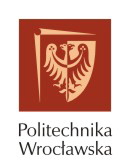 OŚWIADCZENIEJa niżej podpisany/a ………………………………………………………………………………………….......                                                                          (imię i nazwisko osoby składającej oświadczenie)

Nr pesel……………………………………………………………………………………….Jestem świadomy/a odpowiedzialności karnej za złożenie fałszywego oświadczenia wynikającej
 z art. 233 §1 kodeksu karnego*  i oświadczam:dochód w wysokości …………………………. uzyskany przeze mnie/przez ………………………………….. w roku ……………………… w firmie …………………………………………………………………………. pochodził z tytułu zakończonej już umowy zlecenie/o dzieło/o pracę.  Uprzejmie proszę o nieuwzględnianie powyższego dochodu jako dochodu utraconego oraz tym samym o odstąpienie od wymogu udokumentowania dochodu utraconego.Jestem świadomy, że jeżeli średni miesięczny dochód w mojej rodzinie przekroczy próg uprawniający do otrzymania świadczenia przy uwzględnianiu dochodu, o którym mowa powyżej, organ wydający decyzję odmówi mi przyznania świadczenia, bez wzywania do uzupełnienia wniosku o potwierdzenie dochodu utraconego.……………………………………………	  (czytelny podpis osoby składającej oświadczenie)* Art. 233 §1 i 6 kk§1  - Kto, składając zeznanie mające służyć za dowód w postępowaniu sądowym lub w innym postępowaniu prowadzonym na podstawie ustawy, zeznaje nieprawdę lub zataja prawdę, podlega karze pozbawienia wolności do lat 3.§6  - Przepisy §1 stosuje się odpowiednio do osoby, która składa fałszywe oświadczenie, jeżeli przepis ustawy   przewiduje możliwość odebrania oświadczenia pod rygorem odpowiedzialności karnej.